Bhoomika 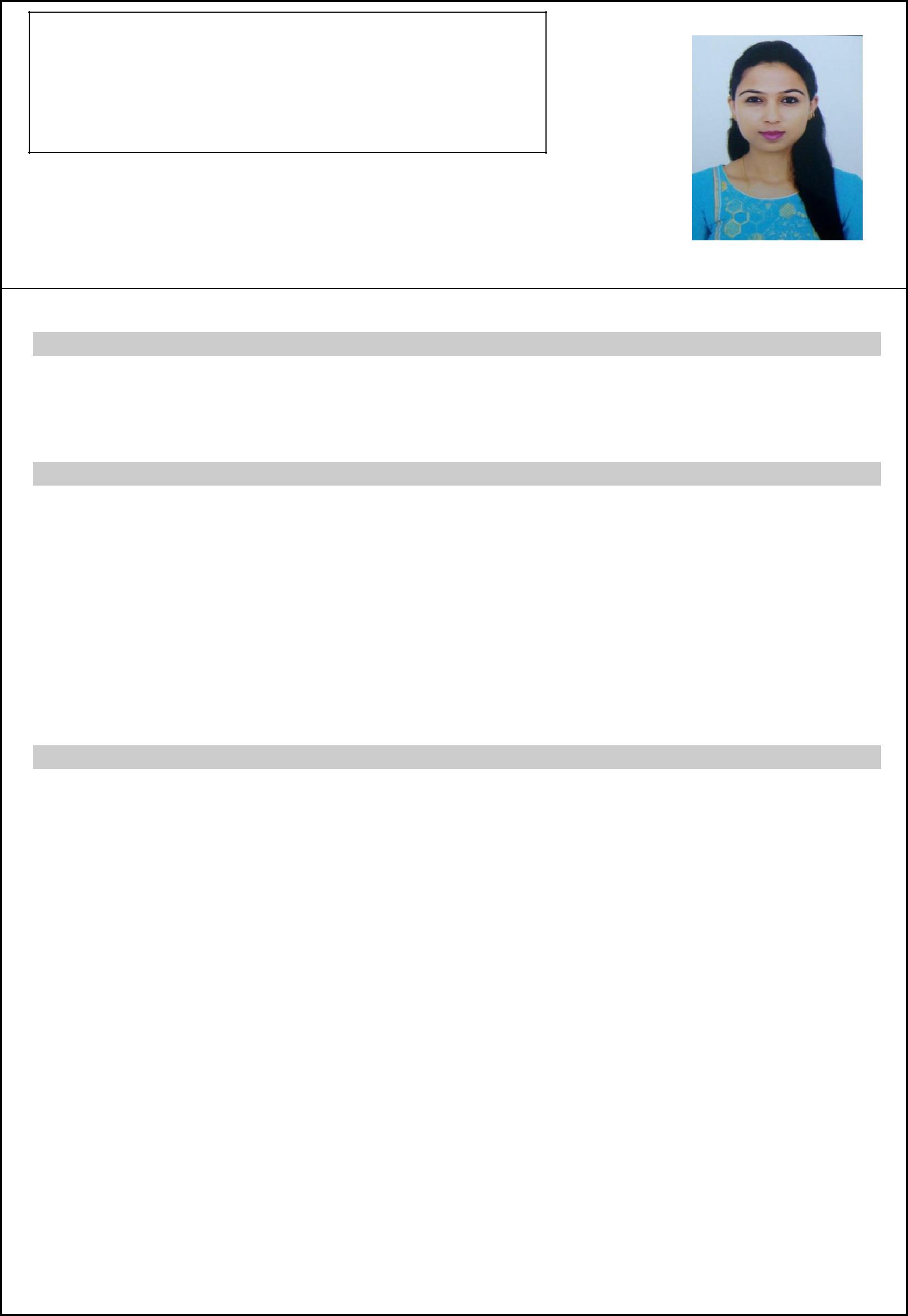 MCA (Masters in computer applications)E-mail:  bhoomika-393682@2freemail.comCAREER OBJECTIVETo work in a firm with a professional work driven environment where I can utilize and apply my knowledge, skills which would enable me as a fresh graduate to grow while fulfilling organizational goals.BASIC ACADEMIC CREDENTIALSPROJECTS REPORTPolice Information SystemPlatform: PHP, MySQLTourism ManagementPlatform: HTMLRestaurant ManagementPlatform: HTML, JavaScriptHome AutomationPlatform: Internet of ThingsConstruction ManagementPlatform: PHP, MySQLElective Management SystemPlatform: PHP, MySQLPhoto Sharing Android ApplicationCheckers King Android ApplicationIT PROFICIENCYMicrosoft Office Word, Microsoft Office Excel, Microsoft Office Power PointInternet of ThingsOperating Systems: Windows, LinuxProgramming Languages: C, C++, Java, J2EE, PythonWeb-based Languages: HTML, JavaScript, PHPDatabases: MySQLAndroid Application DevelopmentSoftware TestingCERTIFICATIONSCompleted Manual Testing, Automation(Java, Selenium),SQL, Agile from Testing Campus(2015)NPTEL online course 'Introduction to Modern Application Development' during Feb-Mar 2018 with 60% Elite.Completed iOS App Development Programme granted by STYRE, June 2018.CO/EXTRA CURRICULAR ACTIVITIESCaptain of Cultural Committee in St. Claret School, BangaloreCoordinator of Community Services in St. Agnes College, MangaloreEvent Head of Technical Treasure Hunt event in Ramaiah Institute of Technology in 2017Event Head of Technical Treasure Hunt event in Ramaiah Institute of Technology in 2018INTERPERSONAL SKILLAbility to rapidly build relationship and set up trust.Confident and DeterminedAbility to cope up with different situations.Sincere and hardworkingPERSONAL DETAILSDECLARATIONI do hereby declare that the above information is true to the best of my knowledge.Place: Bur DubaiDate:Bhoomika QualificationBoard/UniversityYearPercentageMCARamaiah Institute of Technology,2016-20197.78 CGPABangaloreBCASt. Agnes College, Mangalore2013-201553.58%IntermediateHymamshu Comp Pre-Unviversity201249.33%College BangaloreHigh SchoolSt. Claret School, Bangalore201083.04%Date of Birth: 06th March 1994Language Known: English, Hindi, Kannada & TuluMarital Status: MarriedNationality: IndianInterest & Hobbies: Reading, DancingVisa Status: Husbands’ visa